Отдел статистики 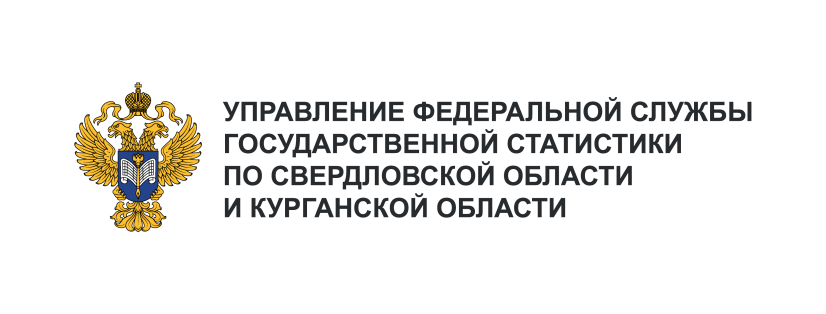 населения и здравоохраненияТелефон: +7 (343) 371-20-19e-mail: 66.11@rosstat.gov.ruИнформационное сообщение для СМИ28 июня 2024 года, Свердловская область ДЕМОГРАФИЧЕСКАЯ СИТУАЦИЯ В СВЕРДЛОВСКОЙ ОБЛАСТИ В 2023 ГОДУЧисленность населения Свердловской области на 1 января 2024 года составила 4222695 человек. За 2023 год она сократилась на 0,4%.Основной причиной сокращения численности населения Свердловской области стала естественная убыль населения (17619 человек). В 2023 году, по сравнению с 2022 годом, естественная убыль уменьшилась на 9,2%. Миграционный прирост населения (1153 человека) незначительно восполнил потери численности населения.Родилось в 2023 году 38497 детей, 56116 человек умерло в течение года. Число умерших превысило число родившихся на 45,8%. В 2023 году, по сравнению с 2022 годом, на фоне сокращения числа умерших на 5,3% (3116 человек), число родившихся уменьшилось на 3,4% (1336 человек).Миграционная активность населения в 2023 году уменьшилась. Объём миграции (сумма прибывших и выбывших) уменьшился за год с 193966 до 177827 мигрантов или на 8,3%. В 2023 году, по сравнению с предыдущим годом, число выбывших сократилось на 11,3%, а число прибывших – 
на 5,2%.